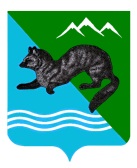 ПОСТАНОВЛЕНИЕАДМИНИСТРАЦИИ  СОБОЛЕВСКОГО  МУНИЦИПАЛЬНОГО  РАЙОНА КАМЧАТСКОГО  КРАЯ    ___________  2019                       с.Соболево                                                № ___Об утверждении Порядка определения мест (площадок) накопления твердых коммунальных отходов и ведения их реестра на территории Соболевского муниципального района Камчатского края Руководствуясь Федеральным законом от 06.10.2003г. №131-ФЗ «Об общих принципах организации местного самоуправления в Российской Федерации», Федеральным законом от 24.06.1998г. №89-ФЗ «Об отходах производства и потребления», Постановлением Правительства Российской Федерации от 31.08.2018г. №1039 «Об утверждении Правил обустройства мест (площадок) накопления твердых коммунальных отходов и ведения их реестра» АДМИНИСТРАЦИЯ ПОСТАНОВЛЯЕТ: 1. Утвердить Порядок определения мест (площадок) накопления твердых коммунальных отходов и ведения их реестра на территории Соболевского муниципального района Камчатского края (Приложение 1).2. Утвердить Положение о Комиссии по принятию решения о создании мест (площадок) накопления твердых коммунальных отходов и включения их в реестр администрации Соболевского муниципального района (Приложение 2).3. Управлению делами администрации Соболевского муниципального района направить настоящее постановление для опубликования в районной газете «Соболевский вестник» и разместить на официальном сайте Соболевского муниципального района Камчатского края в информационно-телекоммуникационной сети Интернет.4. Настоящее постановление вступает в силу после его официального опубликования (обнародования) и распространяется на правоотношения, возникшие  с 01 января 2019 года.Глава Соболевского муниципального района       			    В.И.КуркинПриложение 1к постановлению администрации Соболевского муниципального района  от _________ №_____ПОРЯДОК определения мест (площадок) накопления твердых коммунальных отходов и ведения их реестра на территории Соболевского муниципального района Камчатского края1. Общие положения1.1. Настоящий Порядок определения мест (площадок) накопления твердых коммунальных отходов и ведения их реестра на территории Соболевского муниципального района Камчатского края (далее Порядок) устанавливает процедуру определения мест (площадок) накопления твердых коммунальных отходов, в том числе крупногабаритных отходов (далее – ТКО) на территории Соболевского муниципального района Камчатского края. 1.2. Для определения мест (площадок) накопления ТКО и включения их в реестр физическое лицо, юридическое лицо, индивидуальный предприниматель (далее – Заявитель) подает письменную заявку в Комиссию по принятию решения о создании мест (площадок) накопления твердых коммунальных отходов и включения их в реестр администрации Соболевского муниципального района (далее Комиссия), содержащую сведения, необходимые для формирования реестра мест (площадок) накопления ТКО, по форме в соответствии с приложением 1 к данному Порядку. 1.3. Прием заявок осуществляется по адресу: Камчатский край, Соболевский район, с.Соболево, ул.Советская, д.23.1.4. Рассмотрение заявки, согласование места (площадки) накопления ТКО осуществляется Комиссией в срок не позднее 10 календарных дней со дня ее поступления. 1.5. Запрещается самовольная установка контейнеров без согласования с Комиссией.1.6. Допускается временная (на срок до 1 суток) установка контейнеров для сбора строительных отходов вблизи мест производства ремонтных, аварийных работ и работ по уборке территории, выполняемых индивидуальными предпринимателями, юридическими и физическими лицами. При проведении культурно-массовых мероприятий. Места временной установки контейнеров должны быть согласованы с собственником, пользователем территории, где планируется разместить ТКО.2. Порядок определения мест (площадок) накопления твердых коммунальных отходов2.1. Место (площадка) накопления ТКО определяется в соответствии с действующим законодательством Российской Федерации, санитарными нормами и правилами, и визуальным осмотром Комиссией места планируемой установки. 2.2. В целях оценки заявки на предмет соблюдения требований законодательства Российской Федерации в области санитарно-эпидемиологического благополучия населения к местам (площадкам) накопления ТКО Комиссия не позднее 3 календарных дней вправе запросить позицию (далее – запрос) территориального органа федерального органа исполнительной власти, уполномоченного осуществлять федеральный государственный санитарно-эпидемиологический надзор (далее – надзорный орган). По запросу Комиссии надзорный орган, подготавливает заключение и направляет его в Комиссию в срок не позднее 5 календарных дней со дня поступления запроса. В случае направления запроса срок рассмотрения заявки может быть увеличен по решению Комиссии до 20 календарных дней, при этом заявителю не позднее 3 календарных дней со дня принятия такого решения Комиссией направляется соответствующее уведомление. 2.3. По результатам рассмотрения заявки Комиссия принимает решение о согласовании или отказе в согласовании создания места (площадки) накопления ТКО. 2.4. В случае отказа в согласовании создания места (площадки) накопления ТКО Комиссия в срок, установленный пунктами 1.4 и 2.2 настоящего Порядка, направляет уведомление заявителю с указанием оснований отказа. 2.5. Основаниями отказа Комиссии в согласовании места (площадки) накопления ТКО являются:а) несоответствие заявки установленной форме; 	б) несоответствие места (площадки) накопления ТКО требованиям правил благоустройства муниципального образования, на территории которого планировалось разместить место (площадку) накопления ТКО, требованиям законодательства Российской Федерации в области санитарно-эпидемиологического благополучия населения, иного законодательства Российской Федерации, устанавливающего требования к местам (площадкам) накопления твердых коммунальных отходов.2.6. После устранения основания отказа в согласовании создания места (площадки) накопления ТКО заявитель вправе повторно обратиться в Комиссию за согласованием создания места (площадки) накопления ТКО в соответствии с настоящим Порядком. 3. Формирование и ведение реестра мест (площадок) накопления твердых коммунальных отходов, требования к его содержанию3.1. Реестр представляет собой базу данных о местах (площадках) накопления твердых коммунальных отходов и ведется на бумажном носителе и в электронном виде. 3.2. Уполномоченным органом по созданию и ведению реестра является администрации Соболевского муниципального района (далее – Администрация). 3.3. Сведения в реестр вносятся Администрацией на основании решения Комиссии о внесении в него сведений о создании места (площадки) накопления твердых коммунальных отходов. 3.4. Реестр включает в себя следующие разделы: - Данные о нахождении мест (площадок) накопления твердых коммунальных отходов;- Данные о технических характеристиках мест (площадок) накопления твердых коммунальных отходов;- Данные о собственниках мест (площадок) накопления твердых коммунальных отходов;- Данные об источниках образования твердых коммунальных отходов, которые складируются в местах (на площадках) накопления твердых коммунальных отходов, содержащие сведения об одном или нескольких объектах капитального строительства, территории (части территории) поселения, при осуществлении деятельности на которых у физических лиц, индивидуальных предпринимателей и юридических лиц образуются твердые коммунальные отходы, складируемые в соответствующих местах (на площадках) накопления ТКО. Приложение 1 к Порядку определения мест (площадок) накопления твердых коммунальных отходов ведения их реестрана территории Соболевского муниципального района Камчатского краяВ Комиссию по принятию решения о создании мест (площадок) накопления твердых коммунальных отходов и включения их в реестр администрации Соболевского муниципального района от _________________________ ЗАЯВКА о создании места (площадки) накопления твердых коммунальных отходов и включения его в реестрПрошу согласовать создание места (площадки) накопления твёрдых коммунальных отходов на территории Соболевского муниципального района Камчатского края:1.	Данные о предполагаемом нахождении места (площадки) накопления твердых коммунальных отходов:1.1.	Адрес:_____________________________________________________1.2.	Географические координаты:_________________________________2.	Данные о технических характеристиках предполагаемого места (площадки) накопления твердых коммунальных отходов:2.1. покрытие:___________________________________________________2.2. площадь:___________________________________________________2.3.	количество планируемых к размещению контейнеров и бункеров с указанием их объема:__________________________________________________3.	Данные о собственнике планируемого места (площадки) накопления твердых коммунальных отходов:3.1.	для ЮЛ: - полное наименование:__________________________________________ - ОГРН записи в ЕГРЮЛ:_________________________________________ - фактический адрес:_____________________________________________3.2.	для ИП: - Ф.И.О.:________________________________________________________- ОГРН записи в ЕГРИП:__________________________________________- адрес регистрации по месту жительства:____________________________3.3.	для ФЛ: - Ф.И.О.:____________________________________________________- серия, номер и дата выдачи паспорта или иного документа, удостоверяющего личность:____________________________________________- адрес регистрации по месту жительства:___________________________- контактные данные:_____________________________________________4.	Данные о предполагаемых источниках образования твердых коммунальных отходов, которые планируются к складированию в месте (площадке) накопления твердых коммунальных отходов:4.1.	сведения об одном или нескольких объектах капитального строительства, территории (части территории) поселения, при осуществлении деятельности на которых у физических лиц, индивидуальных предпринимателей и юридических лиц образуются твердые коммунальные отходы, планируемые к складированию в соответствующем месте (площадке) накопления твердых коммунальных отходов:_____________________________________________________________________________________________К заявке прилагается:	1. Схема размещения места (площадки) накопления твердых коммунальных отходов.	Даю свое согласие на обработку моих персональных данных, указанных в заявке. Согласие действует с момента подачи заявки до моего письменного отзыва данного согласия _________________________________ м.п.                            (подпись заявителя) 	Заявитель подтверждает подлинность и достоверность представленных сведений и документов. «___» ___________ 20__ года                                 			__________/ __________________/Приложение № 2к постановлению администрации Соболевского муниципального района  от _________ №_____ПОЛОЖЕНИЕо Комиссии по принятию решения о создании мест (площадок) накопления твердых коммунальных отходов и включения их в реестр администрации Соболевского муниципального района1. Общие положения.	1.1. Комиссия по принятию решения о создании мест (площадок) накопления твердых коммунальных отходов и включения их в реестр администрации Соболевского муниципального района (далее – Комиссия) создается при администрации Соболевского муниципального района Камчатского края.	1.2. Комиссия осуществляет свои функции на территории Соболевского муниципального района Камчатского края	1.3. Комиссия создается и упраздняется распоряжением администрации Соболевского муниципального района Камчатского края.	1.4. Комиссия в своей деятельности руководствуется Конституцией Российской Федерации, федеральными законами и иными нормативно-правовыми актами Российской Федерации, законами и иными нормативно-правовыми актами Камчатского края, нормативно-правовыми актами Соболевского муниципального района Камчатского края и настоящим Положением.	1.5. Комиссия подотчетна в своей работе главе Соболевского муниципального района.2. Основные цели и задачи Комиссии.	2.1. Комиссия создается с целью рассмотрения вопросов, касающихся определения мест (площадок) накопления твердых коммунальных отходов на территории Соболевского муниципального района, принятия решения об их создании и включении в реестр мест (площадок) накопления твердых коммунальных отходов на территории Соболевского муниципального района.	2.2. Основной задачей Комиссии является соблюдение законности при принятии решения о создании мест (площадок) накопления твердых коммунальных отходов на территории Соболевского муниципального района.3. Полномочия Комиссии.	3.1. Для осуществления возложенных на Комиссию задач она наделяется следующими полномочиями:	- рассмотрение заявок от граждан, индивидуальных предпринимателей и юридических лиц по вопросу определения мест (площадок) накопления твердых коммунальных отходов, направленных в Комиссию;	- организация в случае необходимости выездов на предполагаемые места (площадки) накопления твердых коммунальных отходов с целью их дальнейшего согласования;	- внесение предложений, направленных на определение мест (площадок) накопления твердых коммунальных отходов;	- принятие решения о создании мест (площадок) накопления твердых коммунальных отходов и включении их в реестр мест (площадок) накопления твердых коммунальных отходов на территории Соболевского муниципального района;	- осуществление иных полномочий, связанных с определением мест (площадок) накопления твердых коммунальных отходов на территории Соболевского муниципального района.4. Организация работы.	4.1. Состав Комиссии утверждается постановлением администрации Соболевского муниципального района Камчатского края.	4.2. Члены Комиссии работают в ее составе на общественных началах.	4.3. Работой Комиссии руководит председатель Комиссии, а в случае его отсутствия – заместитель председателя Комиссии.	4.4. На секретаря Комиссии возлагается организация заседания Комиссии, ведение необходимой переписки, оформление протоколов заседаний и других документов Комиссии, сохранность материалов Комиссии.	4.5. Заседание Комиссии считается правомочным, если на нем присутствует более 50 процентов числа ее членов. Решение Комиссии принимается путем открытого голосования простым большинством голосов от числа членов Комиссии, присутствующих на заседании. При равном количестве голосов решающим является голос председательствующего на заседании.	4.6. Решение Комиссии оформляется протоколом, подписываемым председательствующим и секретарем Комиссии.	4.7. Заседания Комиссии проводятся по мере необходимости.